لجنة حقوق الطفلالدورة الستون29 أيار/مايو - 15 حزيران/يونيه 2012 		النظر في التقارير المقدمة من الدول الأطراف بموجب الفقرة 1 من المادة 12 من البروتوكول الاختياري الملحق باتفاقية حقوق الطفل بشأن بيع الأطفال واستغلال الأطفال في البغاء وفي المواد الإباحية		الملاحظات الختامية: أستراليا		تصويب	1-	الفقرة 33	تُحذف الفقرة الفرعية (د).	2-	الفقرة 35	يُستعاض عن النص الحالي بما يلي:	توصي اللجنة الدولة الطرف باتخاذ كافة التدابير الملائمة لكفالة تنفيذ جميع التوصيات الحالية تنفيذاً تاماً بتوخي أمور منها إحالة هذه التوصيات إلى أعضاء الحكومة وإلى البرلمان والهيئات الحكومية وسائر الحكومات المحلية، عند الاقتضاء، وذلك للنظر الملائم فيها ولاتخاذ المزيد من الإجراءات بشأنها.الأمم المتحدةCRC/C/OPSC/AUS/CO/1/Corr.1CRC/C/OPSC/AUS/CO/1/Corr.1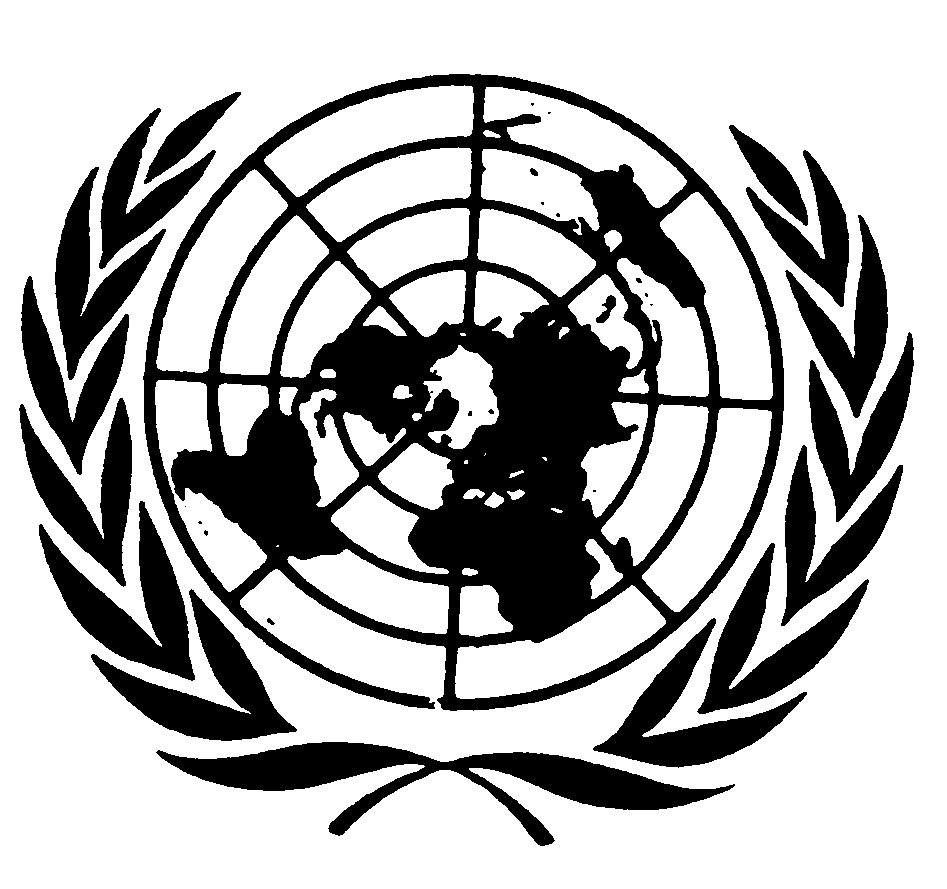 اتفاقية حقوق الطفلاتفاقية حقوق الطفلDistr.: General12 October 2012ArabicOriginal: English